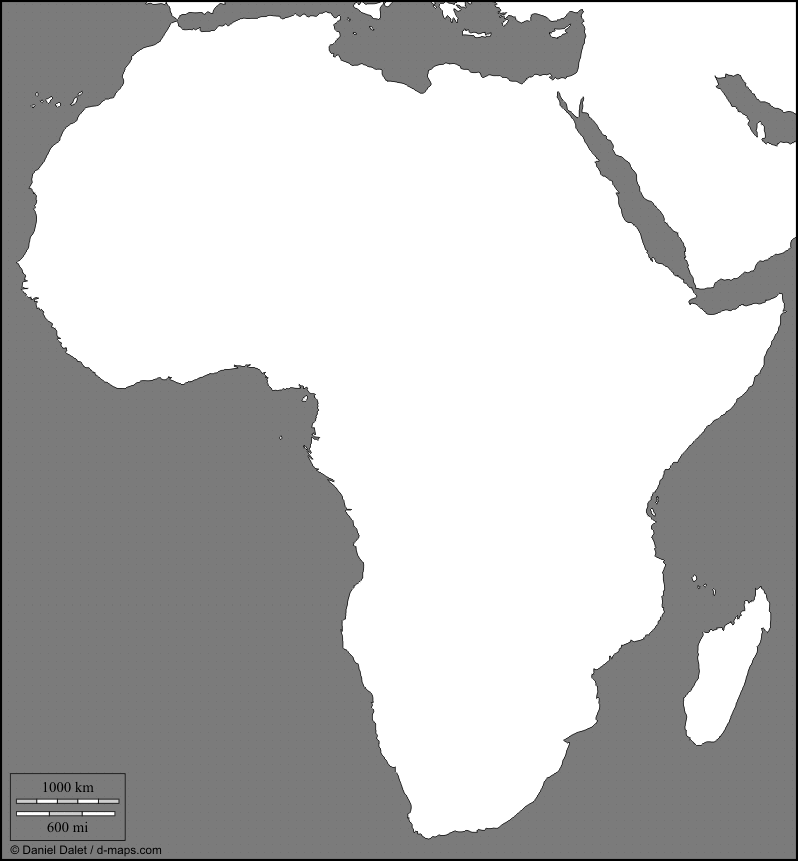 Africa MapUse the maps on pages 222, 407, and 423 in your textbooks to help you color and label the following items:, , and Cities- Timbuktu, , , and Kilwa, , and Also label- the land routes of the Bantu Migration, and the sea routes of Trade from the 